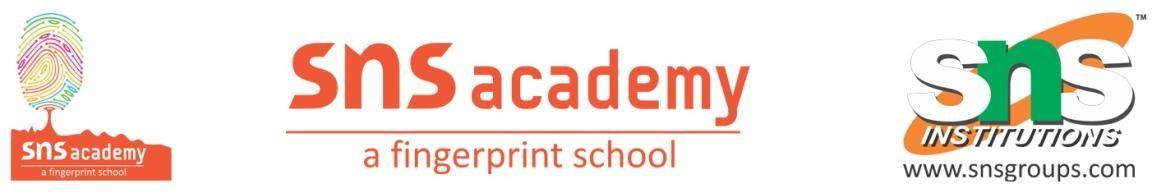  Grade: III                              Worksheet      I. Underline the conjunctions in the sentences.
1. He took an umbrella with him because it was cloudy.
2. Tea and coffee are beverages most Indians drink.
3. I don’t like idlis but I eat them.
4. Do you want to play cricket or football?
5. Chennai is famous for its beaches and temples.II. Fill in the blanks with suitable conjunctions.
1. Srikanth reached office late _____________ (because/and) of heavy traffic.
2. Do you want to eat apples _____________ (but/or) grapes?
3. Renu likes to paint, _____________ (or/but) Shiva does not.
4. Mary couldn’t play the match _____________ (because/or) she fell ill.
5. I shopped for books, pens _____________ (because/and) pencils.III. Complete the sentences using ‘but’ or ‘because’.
1. I did well in the exam ___________________________.
2. She likes to read story books ________________________.
3. Ravi got up late _______________________________.
4. The dog barked ________________________________.
5. Devi was angry ______________________________.
